English TitleTurkish TitleDo not put your name*Abstract10-Point, justified, it should not be more than 250 words. Lorem ipsum dolor sit amet, consectetur adipiscing elit. Ut rutrum nisi ut eleifend maximus. Sed quis felis a magna dignissim pellentesque sit amet at lorem. Morbi commodo accumsan orci, nec iaculis mi. Curabitur libero enim, iaculis eget lacus varius, pellentesque ornare turpis. Pellentesque lobortis volutpat lorem, sed iaculis quam. Suspendisse potenti. Suspendisse efficitur enim non est venenatis cursus. Please do not leave space between the abstract paragraph and the keywords.Keywords: Keyword a, Keyword b, Keyword cÖz10 Punto, Normal, En Fazla 250 kelime iki yana yaslanmış. Lorem ipsum dolor sit amet, consectetur adipiscing elit. Ut rutrum nisi ut eleifend maximus. Sed quis felis a magna dignissim pellentesque sit amet at lorem. Morbi commodo accumsan orci, nec iaculis mi. Curabitur libero enim, iaculis eget lacus varius, pellentesque ornare turpis. Pellentesque lobortis volutpat lorem, sed iaculis quam. Suspendisse potenti. Suspendisse efficitur enim non est venenatis cursus. Anahtar kelimelerle özet paragrafı arasında boşluk olmayacak.Anahtar Kelimeler: Kelime bir, kelime iki, kelime üç, en az üç kelimeIntroductionYou can use Body Text from the Quick Styles Gallery of MS Word for all of the paragraphs. Please do not leave space after abstract/öz. Body text should be Times New Roman 12-point, justified, each new paragraph should be indented 1.25 cm. Lorem ipsum dolor sit amet, consectetur adipiscing elit. Ut rutrum nisi ut eleifend maximus. Sed quis felis a magna dignissim pellentesque sit amet at lorem. Morbi commodo accumsan orci, nec iaculis mi. Curabitur libero enim, iaculis eget lacus varius, pellentesque ornare turpis. Pellentesque lobortis volutpat lorem, sed iaculis quam. Suspendisse potenti. Suspendisse efficitur enim non est venenatis cursus. It is very important to leave 6-pt space between paragraphs. You can find the paraghaph spacing settings when you left click the cursor on the paragraph section on home tab. On the paragraph spacing setting window please set the “spacing” 6-pt both for before and after.Lorem ipsum dolor sit amet, consectetur adipiscing elit. Ut rutrum nisi ut eleifend maximus. Sed quis felis a magna dignissim pellentesque sit amet at lorem. Morbi commodo accumsan orci, nec iaculis mi. Curabitur libero enim, iaculis eget lacus varius, pellentesque ornare turpis. Pellentesque lobortis volutpat lorem, sed iaculis quam. Suspendisse potenti. Suspendisse efficitur enim non est venenatis cursus. First-Level Heading Please Do Not Start With NumeralsLorem ipsum dolor sit amet, consectetur adipiscing elit. Ut rutrum nisi ut eleifend maximus. Sed quis felis a magna dignissim pellentesque sit amet at lorem. Morbi commodo accumsan orci, nec iaculis mi. Curabitur libero enim, iaculis eget lacus varius, pellentesque ornare turpis. Pellentesque lobortis volutpat lorem, sed iaculis quam. Suspendisse potenti. Suspendisse efficitur enim non est venenatis cursus. Bir alt bölümle arada bir satır boşluk bulunacak.For every direct citation if longer than 3 lines or more than 40 words use “journal block quote”. The whole paragraph should be justified, 10-pt in size, indented 1.25 cm. Lorem ipsum dolor sit amet, consectetur adipiscing elit. Ut rutrum nisi ut eleifend maximus. Sed quis felis a magna dignissim pellentesque sit amet at lorem. Morbi commodo accumsan orci, nec iaculis mi. Curabitur libero enim, iaculis eget lacus varius, pellentesque ornare turpis. Pellentesque lobortis volutpat lorem, sed iaculis quam. Suspendisse potenti. Suspendisse efficitur enim non est venenatis cursus. Please leave 6-pt space both before and after the paragraph. (Smith, 1990, s. 123)You can cite as Smith(1990) for block quote. Do not forget to put page number(s) in citation.First-Level Heading, e.g. MethodsLorem ipsum dolor sit amet, consectetur adipiscing elit. Ut rutrum nisi ut eleifend maximus. Sed quis felis a magna dignissim pellentesque sit amet at lorem. Morbi commodo accumsan orci, nec iaculis mi. Curabitur libero enim, iaculis eget lacus varius, pellentesque ornare turpis. Pellentesque lobortis volutpat lorem, sed iaculis quam. Suspendisse potenti. Suspendisse efficitur enim non est venenatis cursus. Bir alt bölümle arada bir satır boşluk bulunacak.Left-Aligned Heading 12-pt, Bold, First Letters Capitalized (Second-level)Lorem ipsum dolor sit amet, consectetur adipiscing elit. Ut rutrum nisi ut eleifend maximus. Sed quis felis a magna dignissim pellentesque sit amet at lorem. Morbi commodo accumsan orci, nec iaculis mi. Curabitur libero enim, iaculis eget lacus varius, pellentesque ornare turpis. Pellentesque lobortis volutpat lorem, sed iaculis quam. Suspendisse potenti. Suspendisse efficitur enim non est venenatis cursus. Leave a space before the next paragraph or heading.Aligned to paragraph indentation, third-level heading 12-pt, bold, first letters lower-caseLorem ipsum dolor sit amet, consectetur adipiscing elit. Ut rutrum nisi ut eleifend maximus. Sed quis felis a magna dignissim pellentesque sit amet at lorem. Morbi commodo accumsan orci, nec iaculis mi. Curabitur libero enim, iaculis eget lacus varius, pellentesque ornare turpis. Pellentesque lobortis volutpat lorem, sed iaculis quam. Suspendisse potenti. Suspendisse efficitur enim non est venenatis cursus. Leave a space before the next paragraph or heading.Aligned to paragraph indentation, fourth-level heading, 12-pt, bold, italic, first letters lower-caseLorem ipsum dolor sit amet, consectetur adipiscing elit. Ut rutrum nisi ut eleifend maximus. Sed quis felis a magna dignissim pellentesque sit amet at lorem. Morbi commodo accumsan orci, nec iaculis mi. Curabitur libero enim, iaculis eget lacus varius, pellentesque ornare turpis. Leave a space before the next paragraph or heading.ResultsTable 1: Do not put full-stop (.) after table or figure numbers. Instead, please use colon (:). Descriptive information should be 10-pt in size, bold heading, normal text.Please do not leave any space before and after the tables and figures. 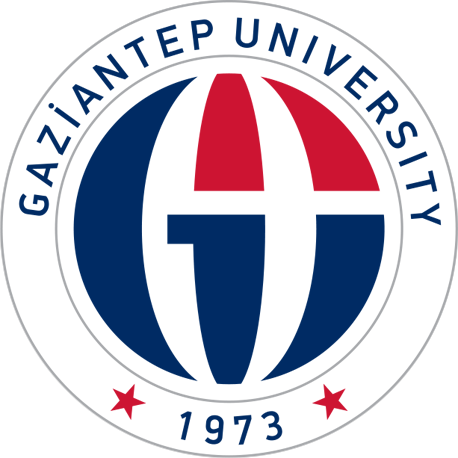 Figure 1: Gaziantep University LogoReferencesAbor, J. (2005). The Effect Of Capital Structure On Profitability: An Empirical Analysis Of Listed Firms İn Ghana. The Journal Of Risk Finance, 6(5), 438-445.Allen, D. E., & Mizuno, H. (1989). The Determinants Of Corporate Capital Structure: Japanese Evidence. Applied Economics, 21(5), 569-585.Baltagi, B. H. (2005) Econometric Analysis Of Panel Data (Third Ed.) John Wiley & SonsBarton, S. L., & Gordon, P. J. (1988). Corporate Strategy And Capital Structure. Strategic Management Journal, 9(6), 623-632.Bauer, P. (2004). Determinants Of Capital Structure: Empirical Evidence From The Czech Republic. Czech Journal Of Economics And Finance (Finance A Uver), 54(1-2), 2-21.Beck, N. (2008). Time-Series-Cross-Section Methods. The Oxford Handbook Of Political Methodology, 475-493.Welch, I. (2004). Capital Structure And Stock Returns. Journal Of Political Economy, 112(1), 106-131